                                                                                                       Земскова Н.В.                                                                       идентификатор автора 230-317-785                         Психологическая акция   «Волшебный ларец»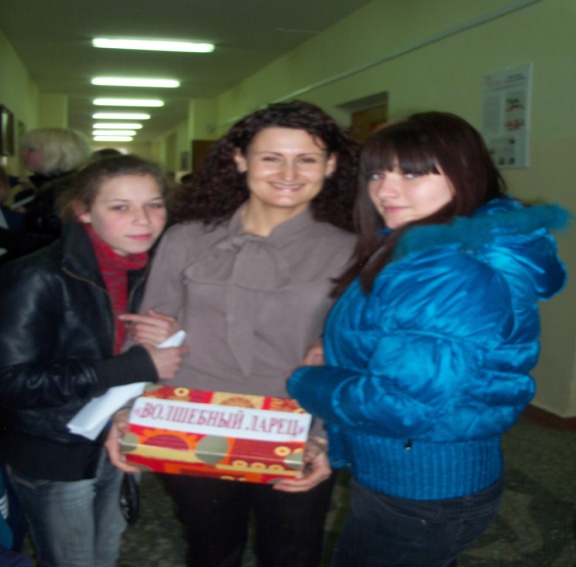 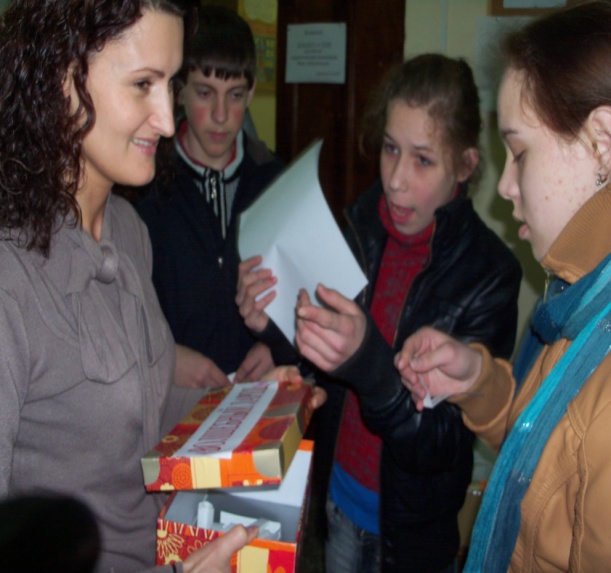 Акция, задачей которой является поддержка каждого участника образовательного процесса, была направлена на создание благоприятного эмоционального климата в школе, на получение положительных эмоций. В специальный ящик были собраны самые лучшие выражения и фразы. Каждый, кто подходил к ларцу, мог вытащить фразу, предназначенную именно для себя. «Волшебный ларец» работал только на переменах, и имел большой успех среди учащихся и педагогов.Волшебный ларец дает  советы, а некоторым даже судьбу может предсказать: Жди удачи!Всё будет хорошо!Мы с тобой, держись!                                                                                                       Земскова Н.В.                                                                       идентификатор автора 230-317-785Улыбнись!Тебя ждёт подарок судьбы!Не расстраивайся!Надейся на лучшее!Ты самый счастливый человек на свете!Лучшие радости – впереди!Отдохни!Будь смелее!Будь решительнее!Умей дружить!Умей прощать!Смотри в оба!Нам повезло с тобой!Держи хвост пистолетом!Ешь больше морковки!Не злись понапрасну!Впереди только радости!Много сладкого есть вредно…У тебя большие усы?Жизнь – хорошая штука!Делай людям добро!Радуйся каждому дню!Помечтай!Больше трудись!Не имей сто рублей, а имей сто друзей!Дыши глубже!Веселись от души!Ты особенный!Посмотри на звёзды ночью и загадай желание на упавшую звезду – оно исполнится!Счастливого Нового года!Ты нужен школе!Давайте жить дружно!Ха – ха – ха!Учить стихи полезно для развития памяти!Ты верный друг!Умываться прохладной водой полезно для кожи!Пить чай с лимоном полезно для здоровья!Занимайся зарядкой по утрам!Напиши стихи маме!Посвяти свои стихи лучшему другу!Посмотри мультфильм о настоящей дружбе!Прочти книгу Н.Носова о дружбе “Весёлая семейка”При встрече с учителями всегда здоровайся!Мой руки перед едой!Сделай подарок своей семье.В тетради пиши аккуратно!                                                                                                        Земскова Н.В.                                                                       идентификатор автора 230-317-785Дари людям радость!Поздравь друга с днём рождения!Будь здоров!Прислушивайся к старшим!Отстаивай свою точку зрения!Согревай окружающих теплом своей души!Делись с ближними!Не рассказывай чужих секретов – это некрасиво!На уроках не болтай, как заморский попугай!Спой весёлую песню своим друзьям!Человек без друзей, как дерево без корней!Чужую помощь принимай, в своей не отказывай!Стань сильнее!Будь добрее!Будь терпеливым!Иди к мечте!Одевайся по погоде!Расскажи друзьям весёлый анекдот!Без друга на душе вьюга!Береги платье снову, а честь смолоду!Если с другом вышел в путь – веселей дорога!Да здравствует человек!Жми на газ!Не тормози!Остановись, подумай, прими верное решение!Помоги другу!Будь спокоен!Не жалей для друга ничего!Думай о хорошем!Всегда говори правду!Быть добрым обязанность, а не заслуга.Не обижай других, и сам не обижайся!Ля – ля – ля!Мы с тобой!Грамотным быть лучше, чем ниграматним!Завтрашний день принесёт радость!Сохраняй спокойствие!Доверяй интуиции!Закаляйся!Закаляй характер!Жизнь дана на добрые дела!Ты везучий человек!Ты хороший человек!Ты добрый человек!Ты красивый человек!Ты очень умный!                                                                                                       Земскова Н.В.                                                                       идентификатор автора 230-317-785Читай много книг!Тебя ждёт будущее знаменитости!Ты победишь!Будь серьёзен к учёбе и, возможно, ты станешь знаменитым учёным!Твоя дорога в жизнь светлая и широкая – не заблудись!Выбери самый лучший новогодний костюм и порадуйся на празднике!Ты можешь вести за собой – попробуй!Скоро тебе очень повезёт!Доверься судьбе!Будь честнее с самим собой!Доверяй внутреннему голосу!Дерзай!Придумай историю о твоём классе или про школу, возможно, ты станешь известным писателем!Скоро ты получишь пять пятерок – готовься!В будущем вижу, как ты читаешь интересную книгу!Поднажми на русский язык!У тебя скоро будут весёлые каникулы!Тебя завтра спросят на уроке!Ты проживёшь много-много лет!Вижу Нобелевскую премию!У тебя скоро появится новый хороший друг!Загадай желание – оно исполнится через три месяца!